                          Římskokatolická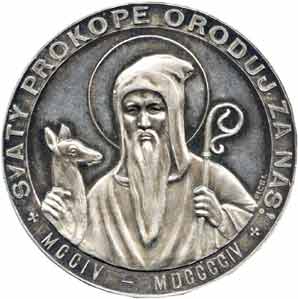                               farnost sv. Prokopa                                  ve Vamberku               červenec - srpen  2021     	ZPRÁVIČKY  Č. 7. a 8.Čas je hřivna…Učitel dal svým studentům příklad, jak dobře hospodařit s časem. Vytáhl pětilitrovou zavařovací sklenici se širokým hrdlem a ostavil ji před ně na stůl. Pak vyhrabal ještě asi tucet kamenů velikosti pěsti a pečlivě je naskládal jeden po druhém do sklenice. Když byla sklenice plná po hrdlo a žádný další kámen se do ní nevešel, zeptal se: „Je sklenice plná?“ A všichni odpověděli: „Ano!“ Učitel opáčil: „Skutečně?“ A sáhl pod stůl a vytáhl pytlík se štěrkem, který nasypal na sklenici a pořádně s ní zatřepal. Štěrk se propadl do mezer mezi kameny. Zeptal se znovu: „Je ta sklenice plná?“ Tentokrát třída pochopila a jeden z nich řekl: „Pravděpodobně ne…“ „Správně!“ Odpověděl učitel a zpoza stolu vzal sáček s pískem a vměstnal ho všude do mezer mezi kameny a štěrkem a opět se otázal: „Je ta sklenice plná?“ „Ne!“ Ozvala se třída. „Správně!“ Učitel vytáhl džbánek vody a naplnil sklenici po okraj. Pak se podíval na třídu a zeptal se: „Co je pointou této ilustrace?“ Jeden z nich zvedl ruku a povídá: „Myslím, že pointou je, že bez ohledu na to, jak je váš program plný, tak když se snažíte skutečně pořádně, vždycky se tam najdou ještě nějaké věci.“ „Ne“, řekl učitel, „o to nejde. Tady máme poučení, že pokud do sklenice nedáme ty velké kameny jako první, tak je tam nedostaneme nikdy.“Co jsou ty velké kameny našeho života? Čas s Bohem, s lidmi, činnost, která nás naplňuje, obohacuje a činí lepšími a opravdu šťastnými. Dáváme jim skutečně přednost nebo marníme čas hloupostmi, a pak nám na setkání s Bohem nebo lidmi nezbývá ani chvilka?Mimochodem našli bychom i druhé poučení. Dalo by se předpokládat, že kam v té sklenici už nemůže ani voda, tam nemůže vůbec nic. A přece je tady ještě Bůh! Ten může vstoupit i do těch nejbeznadějnějších situací a změnit je k dobrému a naplnit je smyslem.Jedno kulaté výročí pana farářePočátkem července se naplňuje čtvrtstoletí působení našeho P. Pawła v České republice. V létě roku 1996 opustil svou vlast a vydal se na dobrodružnou cestu působení v sousední zemi, která je tak odlišná, co se týče religiozity a situace katolické církve ve společnosti.Zpytování svědomíZpytování svědomí má být jakousi kontrolou, jak jsme prožili období od minulé svaté zpovědi. Pro dobrou svátost smíření, pokud ji přijímáme každý měsíc, stačí 10 minut přípravy. Každý hřeší, snad každý měl občas nedostatek trpělivosti, byl nevlídný, vše nepřijímal bez reptání… Je třeba občas zpřísnit měřítka vůči sobě. Také v kancionálu je pomůcka pro ty, kdo se připravují ke svaté zpovědi – zpovědní zrcadlo.Doporučuje se též zpytování svědomí podle stavovských povinností. Každý žije v nějakém stavu – dítě, otec, dědeček. Od dítěte se očekává něco jiného než od otce.Antoníčkovská pouťJiž se stalo tradicí, že okolo svátku svatého Antonína putujeme k sošce tohoto světce v lese nedaleko Vyhlídky. Počasí letos bylo příznivé. Od kostela na vambereckém náměstí se vydala pětice poutníků v čele s panem farářem. Cestou do kopce se postupně přidávali další. U obnovené sošky Panny Marie na rozcestí k lesu se poutníci krátce pomodlili, P. Pawel požehnal městu i jeho obyvatelům. Před pár dny poškozený pískovcový podstavec byl již opraven. Mše svaté u kapličky svatého Antonína v lese se zúčastnilo skoro patnáct poutníků. Bohu díky za krásné chvíle ve společenství a radost z přírody!Historické okénkoLetos jubilující kostel svatého Vavřince v Potštejně si připomíná i smutné výročí. Před 160 lety, 3. srpna 1861 došlo k požáru, který poškodil střechu a věž kostela. Byla sobota okolo 20. hodiny, když uhodilo a blesk zapálil střechu kostela. Silný vítr odnášel hořící šindele až k Brné a jen vydatný déšť zabránil rozšíření požáru. Hořící báň spadla na schody, zvony se roztavily, vnitřek kostela zůstal, chvála Bohu, neporušený. Ještě téhož roku byla kostelní střecha pokryta břidlicí. Nové zvony byly ulity částečně z původních.Proč bych měl(a) chodit do kostela?Jeden dobrý a velmi horlivý katolík napsal šéfredaktorovi jistých novin dopis, v němž si stěžoval, že už se mu nechce chodit každou neděli do kostela. „Chodil jsem do kostela třicet let,“ napsal, „a za tu dobu jsem si vyslechl asi tři tisíce kázání. Ujišťuji vás, že si nepamatuji ani jediné. Proto si myslím, že ztrácím čas a že ho ztrácejí i kněží, když kážou.“Po zveřejnění dopisu se rozpoutala v rubrice „Dopisy šéfredaktorovi“ vášnivá debata. Mnoho lidí dávalo pisateli dopisu za pravdu. Debata se táhla dlouhé týdny, až jednou někdo napsal: „Jsem ženatý už třicet let. Za celou tu dobu mi moje žena připravila třicet dva tisíc jídel a jsem si jistý, že si nepamatuji ani na jedno menu. Vím ale jedno: každé to jídlo mě živilo a posilňovalo, abych mohl dělat svou práci. Kdyby mi je moje žena nechystala, byl bych dnes už mrtvý. A kdybych se nechodil nasytit do kostela, byl bych dávno mrtvý duchovně.“							Bruno FerreroPROGRAM OSLAV 200. VÝROČÍ POSVĚCENÍ KOSTELA SV. VAVŘINCE V POTŠTEJNĚ10.7.2021 (sobota) v 17:00Koncert, Marie Steinerová, sólový zpěv a František Novák, varhany 8.8.2021 (neděle) Pouť sv. Vavřince v 11:00 slavnostní mše svatá v kostele sv. Vavřince, kterou bude sloužit Mons. Jan Vokál biskup královéhradecký 14.8.2021 (sobota) v 17:00Koncert, Václav Uhlíř - varhany a Hana Medková - soprán. Jako „vstupné“ na koncerty je dobrovolný příspěvek.Udělejme si čas, aby umělci nebyli sami v kosteleChválímeOslava výročí potštejnského kostela je významná událost v životě naší farnosti spojená se spoustou příprav a jednání. Týden před hlavními událostmi se v kostele sešla desítka farníků a spřízněných duší rozmanitého věku, která nelitovala času ani námahy a celé odpoledne se snažila, aby dům Boží i nejbližší okolí byly důstojně připraveny. Pán Bůh zaplať za obětavost!Pro zasmáníPolicista vyzve mladou slečnu k tanci a ptá se jí: „Slečno, vy si taky myslíte, že jsou policajti blbí?“ „Ne, ale na hymnu jsem ještě netancovala.“Co nás čeká v červenci a srpnu 2021?  (podrobnosti v plánu akcí na prázdniny, který je přílohou Zpráviček)V neděli 1. srpna 2021 od 14 - 19 hodin 
bude „odpoledne s farářem“ 
– setkání farníků na farní zahradě 
v Rybné nad Zdobnicí,na které jsou farníci a přátelé 
pana faráře srdečně zvániPouze pro potřebu farnosti Vydává: Římskokatolická farnost Vamberk, Husovo náměstí 85, 517 54 Vamberk,Číslo účtu u ČS: 124 303 2319/0800Telefon: 493 814  330, 605 741 845, 731 604 640, email: fara.vamberk@seznam.czKontaktní osoby: P. ThDr. Pawel Nowatkowski, Iva Bergerová. Úřední hodiny na faře: pondělí od 9.00 do 11.00 (o prázdninách po telefonické domluvě)